ASID CT EVENT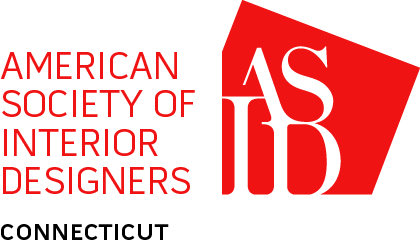   SPONSORSHIP PROGRAM 2014-2015Terms and Conditions:  The Connecticut Chapter of ASID (“Chapter”) shall use commercially reasonable efforts to provide the stipulated benefits.  Sponsor to receive non-exclusive licensed use of Chapter Name and Chapter logo for sole purpose of sponsorship reference during the sponsorship year for PR purposes only, subject to Chapter’s prior written approval and in accordance with Chapter’s license and Trademark Guidelines, as may be amended.  Sponsor hereby grants Chapter a license to use Sponsor’s name and logo pursuant to this Agreement.Sponsor shall not represent or imply that the Chapter endorses Sponsor, its products or its services.  The Connecticut Chapter of the American Society of Interior Designers is a 501(c)(6) business league, and no part of any gift, donation, or contribution to the Chapter is deductible as a charitable contribution.SPONSOR INFORMATIONCompany______________________________________________________Sponsorship Contact_____________________________________________Address_______________________________________________________City, State, Zip__________________________________________________Phone/Fax_____________________________________________________Email_________________________________________________________Signature______________________________________________________SPONSORSHIP LEVELSPlease check your Event of choice:-           Design Matters – January, February, March, TBA           Holiday Party at KB Home, Westport  – December 4           Student Career Night at Fairfield University – March 24           Design Forum at Realm, Norwalk – April 22 PLATINUM$3,000 Annual ASID regional Industry Partner membership (value $810)Speaking slot at Event of choiceName and logo displayed at event and on all promotional materialsASID CT website acknowledgement and promotionsBanner Advertisement in 4 enewslettersGOLD$2,000Annual ASID Industry Partner membership (value $470)Name and logo displayed at event and on all promotional materialsASID CT website acknowledgement and promotion.Banner Advertisement in 4 enewslettersSILVER$1,000  Name and logo displayed at event and on all promotional materialsASID CT website acknowledgement and promotion.Banner Advertisement in 4 enewslettersBRONZE$500Name and logo displayed at event and on all promotional materialsASID CT website acknowledgement and promotionFRIENDS OF ASID CT (All Events)$250Listing in all quarterly enewsletters